蒲郡市 ごみ減量アンケート調査票市民の皆様には日頃からごみの減量・資源化につきまして、ご理解とご協力をいただき、誠にありがとうございます。蒲郡市では、令和２年３月に策定しました「蒲郡市一般廃棄物ごみ処理基本計画（改訂版）」に沿って、適正なごみ処理に努めているところであります。また、ごみ減量に向けてその取組みを進めていくには、皆様のご協力が不可欠であり、ご意見を積極的にお伺いすることが重要であると考えております。そこで、市職員がお住いの総代区に出向き、「ごみ減量地域説明会」を開催するとともに市ホームページに「蒲郡市ごみ減量地域説明会資料（ごみの現状と減量目標に向けての取組）を掲載し、市民の皆様に本市のごみの現状と目標、ごみ減量に向けての取組をご報告させていただいております。つきましては、ごみ減量・資源化について、皆様のお考えやご意見をお伺いするため、下記のアンケートにご協力くださいますようお願い申し上げます。◇　担　当蒲郡市　市民生活部　環境清掃課電話:0533-57-4100　FAX:0533-57-3924E-mail:kankyo@city.gamagori.lg.jp１　あなた自身のことについておたずねします問１　あなたの性別は？　　回答（１つだけ）　１．男性				２．女性			３．その他問２　あなたの年齢は？　　回答（１つだけ）１．20歳未満		２．20歳代		３．30歳代		４．40歳代５．50歳代		６．60歳代		７．70歳以上問３　あなたの居住地区(中学校区)は？　　回答（１つだけ）
(※地域がわからない方は、住所(町名)をご記入ください。) （町名　　　　　　　　）１．大塚中学校区		２．三谷中学校区		３．蒲郡中学校区４．中部中学校区		５．塩津中学校区		６．形原中学校区７．西浦中学校区		８．わからない２　家庭系ごみ（家庭から出るごみ）についておうかがいします問４　家庭から出るごみの量は多いと感じますか？　　回答（１つだけ）１．多いと感じる				２．どちらかというと多いと感じる３．どちらともいえない			４．どちらかというと少ないと感じる５．少ないと感じる問５　どのようなごみが多いと感じますか？　　回答（あてはまるもの（数字）すべて）14．その他（　　　　　　　　　　　　　　　　　　　　　　　　）１．プラスチック製容器包装			２．プラスチック製品（容器包装以外）３．ペットボトル				４．空き缶５．びん						６．生ごみ７．小型家電					８．陶磁器、ガラス、蛍光灯など９．新聞、ちらし、雑誌			10．ダンボール11．細かな雑がみ				12．古着13．草木		14．その他（　　　　　　　　　　　　　　）問６　国民一人当たりお茶碗約1杯分（約１４０ｇ）の食品ロス（まだ食べられるのに廃棄される食品）が家庭から毎日捨てられていると言われます。ご家庭の食品ロスの状況をどのように感じますか？　　回答（１つだけ）１．多いと感じる				２．どちらかというと多いと感じる３．どちらともいえない			４．どちらかというと少ないと感じる５．少ないと感じる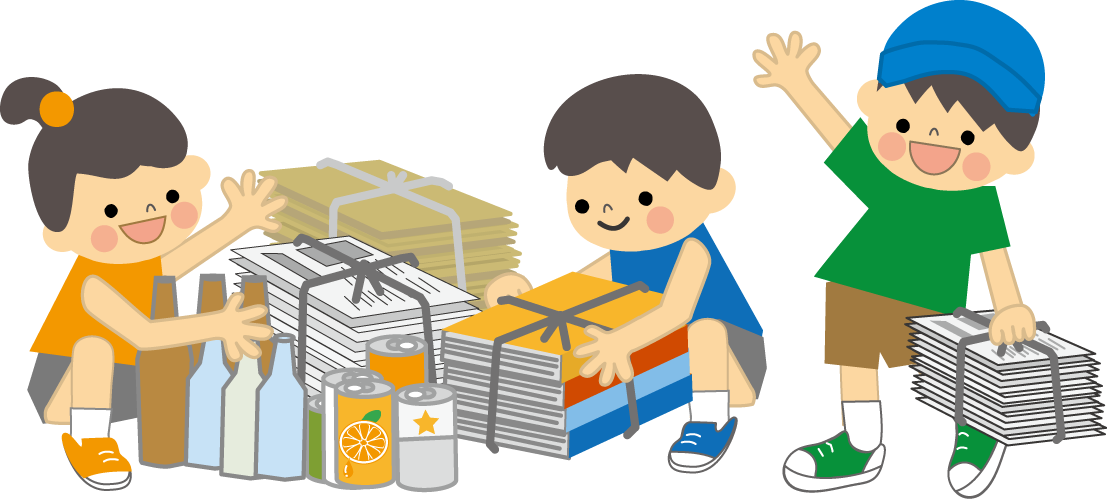 問７　ごみの減量やリサイクルのため、ご家庭ではどのような取組を行っていますか？回答（あてはまるもの（数字）すべて）17. その他（　　　　　　　　　　　　　　　　　　　　　　　　　）１．資源物を正しく分別している２．集団（資源）回収に協力している３．ごみ出し便利帳や資源物収集カレンダーにより正しいごみ出しを行っている４．資源・ごみ分別アプリ（さんあ～る）を活用している５．生ごみ処理機等を活用し堆肥化を行っている６．生ごみを捨てる際は水切りを徹底している７．食品を粗末にしないよう適量を購入し、使い切り、残さないようにしている８．マイバッグを使用し、レジ袋を使用しない９．過剰包装を断り、ごみの発生を抑制している10．使い捨て商品の使用を控え、再生品を購入している11．空き箱や封筒など細かな雑がみを資源物に分別している12．マイボトルを使用し、ペットボトルを控えている13．プラスチック製品（食品容器、ストロー）の使用を控えている14．資源物の店頭回収を利用している15．広報がまごおり等ごみに関する情報に関心をもっている16．市が開催するごみ出しマナー教室（出前講座）に参加している17．その他（　　　　　　　　　　　　　　　　　　　　　　　　　　　　　　　　　）問８　ごみの減量やリサイクルのためには、どのような取組が必要であるとお考えですか？回答（あてはまるもの（数字）すべて）　　　 13. その他（　　　　　　　　　　　　　　　　　　　　　　　　　）１．ごみ出し便利帳やアプリでの啓発	２．資源回収団体の活動支援３．生ごみ処理機等の購入補助		４．食品ロス削減の取組５．マイバッグ運動の推進			６．３Ｒ、５Ｒ行動の推進７．雑がみの資源化の推進			８．プラスチックごみの発生抑制９．店頭回収の拡充				10．ごみ処理の有料化11．住民説明会等の開催		12．わかりやすい分別やごみ出し方法の講座13．その他（　　　　　　　　　　　　　　　　　　　　　　　　　　）３　ごみ処理の有料化についておうかがいします問９　ごみ処理の有料化を実施することについて、どのようにお考えですか？回答（１つだけ）１．必要である　　				２．どちらかというと必要である３．どちらともいえない			４．どちらかというと必要でない５．必要でない問１０（問９で「１．必要である」又は「２．どちらかというと必要である」と回答の方）　　　ごみ処理の有料化が必要と感じる理由を教えてください。回答（あてはまるもの（数字）すべて）　　　 ５. その他（　　　　　　　　　　　　　　　　　　　　　　　　　）１．ごみの減量・リサイクルに効果があると考えるため２．問７や問８（有料化除く）にある取組だけではごみの減量が進まないと考えるため３．ごみの量に応じた費用負担によって公平性が図られると考えるため４．ごみ処理経費の削減や将来世代への負担を軽減できると考えるため５．その他（　　　　　　　　　　　　　　　　　　　　　　　　　　　）問１１（問９で「４．どちらかというと必要でない」又は「５．必要でない」と回答の方）　　　ごみ処理の有料化が必要でないと感じる理由を教えてください。回答（あてはまるもの（数字）すべて）　　　 ７. その他（　　　　　　　　　　　　　　　　　　　　　　　　　）１．本市のごみの減量・リサイクルは進んでいると考えるため２．まずは問７や問８（有料化除く）にある取組が徹底されれば減量が進むと考えるため３．これ以上の費用負担を求めるべきではないと考えるため４．不法投棄や違反ごみが増え、周辺環境が悪化すると考えるため５．一時的な減量効果となり、リバウンドがあると考えるため６．ごみ処理経費の内容が不明確であり、まずは処理の効率化によって経費を削減すべきであると考えるため７．その他（　　　　　　　　　　　　　　　　　　　　　　　　　　　）３　ごみ減量地域説明会（説明会資料）についておうかがいします問１２　ごみ減量地域説明会（説明会資料）の内容はどのように感じましたか？　　　回答（１つだけ）１．わかりやすい				２．どちらかというとわかりやすい３．どちらともいえない			４．どちらかというとわかりにくい５．わかりにくい問１３　最後に、不足する説明やごみ減量に向けての取組に関するご意見・ご要望がございましたら、ご自由にお書きください。（どのような内容でも結構です）--------------------------------------------------------------------------------------------------------------------------------------------------------------------------------------------------------------------------------------------------------------------------------------------------------------------------------------------------------------------------------------------------------------------------------------------------------------------------------------------------------------------------------------------------------------------------------------------------------------------------------------------------------------------------------------------------------------------------------------------------------------------------------------------------------------------------------------------------------------------------------------------------------------------------------------------------------------------------------------以上でアンケートは終わりです。ご協力ありがとうございました。